ANGLICKÝ JAZYKVážení rodiče a milí žáci, 	opět děkuji za Vaši spolupráci a všechny domácí úkoly, které jste mi zaslali. Tento týden nás čeká přítomný čas průběhový (neboli jak vyjádřit to, co děláte právě teď), zopakujeme si dny v týdnu a rozšíříme slovní zásobu (hlavně školní předměty).Prosím, namalujte mi ke každému cvičení jednoduchého smajlíka, abych věděla, jak vám to šlo. Děkuji!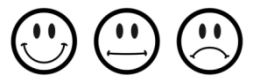 !!! Online hodina AJ !!!Pozvánku (odkaz) s přesným termínem naší online hodiny budete mít ve Vašem emailu co nejdříve. Předběžný termín: 2. 6. 2020 v 13:30Povinný úkol k odevzdání:termín zadání:  pondělí 1. 6. 2020termín odevzdání: pátek 5. 6. 2020Vypracované úkoly mi zašlete prosím na email: zuzana.kasova@zsuj.cz nebo přes messenger (facebook – Zuzana Kašová). Můžete psát přímo do wordu nebo vypracovaný úkol vyfotit tak, jak jste zvyklí. Děkuji.T: Today - Dnes (Unit – lekce 26)Úkol č. 1: Pracovní sešit str. 54/1, 2, 3, 4cv. 1, 4: Podle zadání, jak jste zvyklí (pomůcka – učebnice str. 54 a 55 slovíčka dole)late – pozděI´m late. Mám zpoždění.ready – hotovoI´m ready. Jsem hotov/á.cv. 2: What´s the day today? Jaký je dnes den? (Co je dnes za den?)To byla moje otázka na začátku každé hodiny, doufám tedy, že si všichni vzpomínáte a že byste na ni určitě zvládli odpovědět . V tomto cvičení máte doplnit do křížovky všechny dny v týdnu, které pak ve správném pořadí zapíšete vedle do řádků (nezapomeňte, že prvním dnem v anglickém kalendáři není pondělí, ale neděle – Sunday)cv. 3: pouze první sloupek (předložky časové), jen pro připomenutí:at – používáme, když mluvíme o konkrétním časeI get up at 6:00 AM.in – používáme, když mluvíme o části dneIn the morning I have breakfast.on – používáme, když mluvíme o konkrétním dni On Monday I play football.Úkol č. 2: Učebnice str. 55/4 + slovíčka dole na str. 55Poslechněte a zkuste přečíst text (nemusíte doslova překládat, důležité je, zda jste pochopili smysl textu).Jistě jste si všimli, že je spousta sloves v textu ve tvaru – ing (např. using, listening,…). Sloveso v ing tvaru společně se správným tvarem slovesa být použijete, když chcete vyjádřit, co právě teď děláte. V angličtině se tento čas nazývá přítomný průběhový a ve třídě jste jej používali zcela běžně, jen jsme jej nenazývali – present continues (přítomný průběhový čas).Příklady vám napoví:I´m jumping. Já (teď) skáču.I´m reading. Já (teď) čtu.They´re writing. Oni (teď) píšou.They´re singing. Oni (teď) zpívají.Velmi důležité je proto sloveso být a jeho tvary, které již dobře znáte:Úkol č. 3: Vytvořte ze slov kladné (positive) a záporné (negative) věty v present continues (= co právě teď děláte a neděláte). Nemusíte překládat.jump – jumpingplay – playingread – readingwrite – writingsit – sittinggo - goingI/jump/on the trampoline.Positive (+): 	I´m jumping on the trampoline. Já (teď) skáču na trampolíně.Negative (-):	I´m not jumping on the trampoline. Já (teď) neskáču na trampolíně.I/play/Minecraft.Positive (+): 	Negative (-):	I/read/a new book.Positive (+): 	Negative (-):	I/write/a letter.Positive (+): 	Negative (-):	I/sit/on the chair.Positive (+): 	Negative (-):	I/go/to the cinema.Positive (+): Negative (-):	Úkol č. 3: Odpovězte podle skutečnosti (použijte krátkou odpověď – Yes, I am. /No, I´m not.)Are you sitting? ________________________________________________Are you counting? ________________________________________________Are you writing? ________________________________________________Are you singing? ________________________________________________Are you learning? ________________________________________________Úkol č. 4: What are you doing? Co (teď) děláš? Napište a nakreslete mi (jednoduše), co právě děláte:I´m _________________________________.Singular - jednotné čísloSingular - jednotné čísloSingular - jednotné čísloSingular - jednotné čísloZÁPOR1Já jsemI amI´mJá nejsemI am notI´m not2Ty jsiYou areYou´reTy nejsiYou are notYou aren´t3On je He isHe´sOn neníHe is notHe isn´tOna jeShe isShe´sOna neníShe is notShe isn´tOno JeIt isIt´sOno neníIt is notIt isn´tPlural - množné čísloPlural - množné čísloPlural - množné číslo1My jsmeWe areWe´reMy nejsmeWe are notWe aren´t2Vy jsteYou areYou´reVy nejsteYou are notYou aren´t3Oni jsouThey areThey´reOni nejsouThey are notThey aren´tOTÁZKAODPOVĚĎJsem (já)…?Am I…?Yes, you are.No, you aren´t.Jsi (ty)…?Are you…?Yes, I am.No, I´m not.Je (on)…?Is he…?Yes, he is.No, he isn´t.Je (ona)…?Is she…?Yes, she is.No, she isn´t.Je (ono)…?Is it…?Yes, it is.No, it isn´t.Jsme (my)...?Are we…?Yes, you are.No, you aren´t.Jste (vy)...?Are you…?Yes, we are.No, we aren´t.Jsou (oni)…?Are they…?Yes, they are.No, they aren´t.